Newsletter September onwards 2022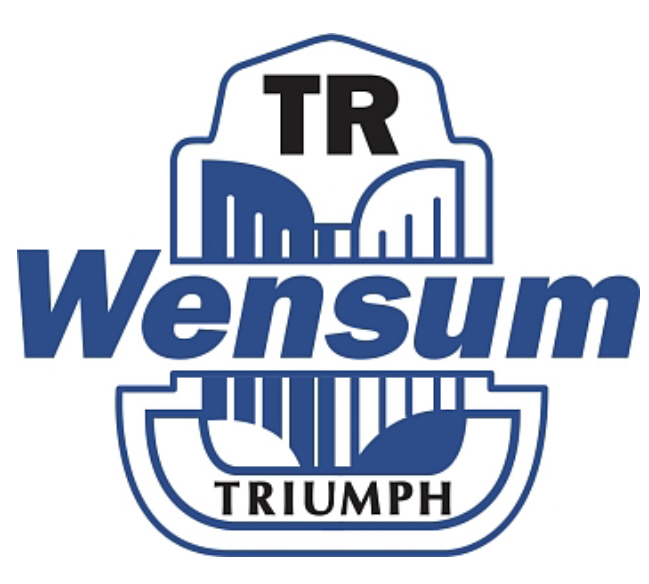 Events 3rd September Northwold bike & classic car show             4th September Brisley Classic car show             4th September Stradsett Hall classic car auction             4th September Glemham Hall classic car show            11th September Kings Lynn Classic car Show            12th September – Social meeting at The Bird in Hand Wreningham             17th September Arminghall classic car & auto jumble show            18th September Mattishall Classic car meet up            27th September Whitwell Station social meet up